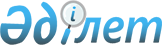 Вопросы Министерства юстиции Республики КазахстанПостановление Правительства Республики Казахстан от 19 июля 2008 года N 710

      Правительство Республики Казахстан ПОСТАНОВЛЯЕТ: 

      1. Реорганизовать государственные учреждения - центры обслуживания населения Комитета регистрационной службы и оказания правовой помощи Министерства юстиции Республики Казахстан путем слияния: 

      1) государственные учреждения "Центр обслуживания населения N 1 города Караганды", "Центр обслуживания населения N 2 города Караганды", "Центр обслуживания населения N 3 города Караганды" и "Центр обслуживания населения N 4 города Караганды" в государственное учреждение "Центр обслуживания населения Карагандинской области"; 

      2) государственные учреждения "Центр обслуживания населения N 1 города Шымкента" и "Центр обслуживания населения N 2 города Шымкента" в государственное учреждение "Центр обслуживания населения Южно-Казахстанской области"; 

      3) государственные учреждения "Центр обслуживания населения N 1 города Усть-Каменогорска" и "Центр обслуживания населения N 2 города Усть-Каменогорска" в государственное учреждение "Центр обслуживания населения N 1 Восточно-Казахстанской области". 

      2. Переименовать государственные учреждения - центры обслуживания населения Комитета регистрационной службы и оказания правовой помощи Министерства юстиции Республики Казахстан: 

      1) государственное учреждение "Центр обслуживания населения города Кокшетау" в государственное учреждение "Центр обслуживания населения Акмолинской области"; 

      2) государственное учреждение "Центр обслуживания населения города Актобе" в государственное учреждение "Центр обслуживания населения Актюбинской области"; 

      3) государственное учреждение "Центр обслуживания населения города Талдыкоргана" в государственное учреждение "Центр обслуживания населения Алматинской области"; 

      4) государственное учреждение "Центр обслуживания населения города Атырау" в государственное учреждение "Центр обслуживания населения Атырауской области"; 

      5) государственное учреждение "Центр обслуживания населения города Уральска" в государственное учреждение "Центр обслуживания населения Западно-Казахстанской области"; 

      6) государственное учреждение "Центр обслуживания населения города Тараза" в государственное учреждение "Центр обслуживания населения Жамбылской области"; 

      7) государственное учреждение "Центр обслуживания населения города Костаная" в государственное учреждение "Центр обслуживания населения Костанайской области"; 

      8) государственное учреждение "Центр обслуживания населения города Кызылорды" в государственное учреждение "Центр обслуживания населения Кызылординской области"; 

      9) государственное учреждение "Центр обслуживания населения города Актау" в государственное учреждение "Центр обслуживания населения Мангистауской области"; 

      10) государственное учреждение "Центр обслуживания населения города Павлодара" в государственное учреждение "Центр обслуживания населения Павлодарской области"; 

      11) государственное учреждение "Центр обслуживания населения города Петропавловска" в государственное учреждение "Центр обслуживания населения Северо-Казахстанской области"; 

      12) государственное учреждение "Центр обслуживания населения N 3 города Усть-Каменогорска" в государственное учреждение "Центр обслуживания населения N 2 Восточно-Казахстанской области". 

      3. Министерству юстиции Республики Казахстан совместно с Комитетом государственного имущества и приватизации Министерства финансов Республики Казахстан принять меры, вытекающие из настоящего постановления. 

      4. Внести в некоторые решения Правительства Республики Казахстан следующие изменения: 

      1) в постановлении Правительства Республики Казахстан от 28 октября 2004 года N 1120 "Вопросы Министерства юстиции Республики Казахстан" (САПП Республики Казахстан, 2004 г., N 41, ст. 532): 

      в Положении о Министерстве юстиции Республики Казахстан, утвержденном указанным постановлением: 

      в подпункте 9) пункта 24 слова "с Министром назначение" заменить словами "назначение Министром";       Перечень организаций, находящихся в ведении Комитета регистрационной службы и оказания правовой помощи Министерства юстиции Республики Казахстан, утвержденный указанным постановлением изложить в новой редакции согласно приложению 1 к настоящему постановлению; 

      2) утратил силу постановлением Правительства РК от 09.11.2010 N 1177;

      3) в постановлении Правительства Республики Казахстан от 5 января 2007 года N 1 "О создании государственных учреждений - центров обслуживания населения Министерства юстиции Республики Казахстан" (САПП Республики Казахстан, 2007 г., N 1, ст. 6): 

      приложение 2 к указанному постановлению изложить в новой редакции согласно приложению 2 к настоящему постановлению. 

      5. Настоящее постановление вводится в действие по истечении десяти календарных дней после первого официального опубликования.       Премьер-Министр 

      Республики Казахстан                       К. Масимов Приложение 1        

к постановлению Правительства 

Республики Казахстан     

от 19 июля 2008 года N 710  Утвержден          

постановлением Правительства 

Республики Казахстан     

от 28 октября 2004 года N 1120  

Перечень 

организаций, находящихся в ведении 

Комитета регистрационной службы и оказания правовой помощи 

Министерства юстиции Республики Казахстан  

1. Республиканские государственные предприятия       1. Республиканское государственное казенное предприятие "Центр по недвижимости по городу Астане" 

      2. Республиканское государственное казенное предприятие "Центр по недвижимости по городу Алматы" 

      3. Республиканское государственное казенное предприятие "Центр по недвижимости по Алматинской области" 

      4. Республиканское государственное казенное предприятие "Центр по недвижимости по Актюбинской области" 

      5. Республиканское государственное казенное предприятие "Центр по недвижимости по Атырауской области" 

      6. Республиканское государственное казенное предприятие "Центр по недвижимости по Восточно-Казахстанской области" 

      7. Республиканское государственное казенное предприятие "Центр по недвижимости по Жамбылской области" 

      8. Республиканское государственное казенное предприятие "Центр по недвижимости по Западно-Казахстанской области" 

      9. Республиканское государственное казенное предприятие "Центр по недвижимости по Карагандинской области" 

      10. Республиканское государственное казенное предприятие "Центр по недвижимости по Костанайской области" 

      11. Республиканское государственное казенное предприятие "Центр по недвижимости по Кызылординской области" 

      12. Республиканское государственное казенное предприятие "Центр по недвижимости по Мангистауской области" 

      13. Республиканское государственное казенное предприятие "Центр по недвижимости по Павлодарской области" 

      14. Республиканское государственное казенное предприятие "Центр по недвижимости по Северо-Казахстанской области" 

      15. Республиканское государственное казенное предприятие "Центр по недвижимости по Южно-Казахстанской области" 

      16. Республиканское государственное казенное предприятие "Центр по недвижимости по Акмолинской области" 

      17. Республиканское государственное предприятие "Информационно-производственный центр".  

2. Государственные учреждения       18. Государственное учреждение "Центр обслуживания населения N 1 района Алматы города Астаны" 

      19. Государственное учреждение "Центр обслуживания населения N 2 района Алматы города Астаны" 

      20. Государственное учреждение "Центр обслуживания населения N 1 района Сарыарка города Астаны" 

      21. Государственное учреждение "Центр обслуживания населения N 2 района Сарыарка города Астаны" 

      22. Государственное учреждение "Центр обслуживания населения Алмалинского района города Алматы" 

      23. Государственное учреждение "Центр обслуживания населения Турксибского района города Алматы" 

      24. Государственное учреждение "Центр обслуживания населения Ауэзовского района города Алматы" 

      25. Государственное учреждение "Центр обслуживания населения Жетысуского района города Алматы" 

      26. Государственное учреждение "Центр обслуживания населения Бостандыкского района города Алматы" 

      27. Государственное учреждение "Центр обслуживания населения Медеуского района города Алматы" 

      28. Государственное учреждение "Центр обслуживания населения Акмолинской области" 

      29. Государственное учреждение "Центр обслуживания населения Актюбинской области" 

      30. Государственное учреждение "Центр обслуживания населения Алматинской области" 

      31. Государственное учреждение "Центр обслуживания населения Атырауской области" 

      32. Государственное учреждение "Центр обслуживания населения N 1 Восточно-Казахстанской области" 

      33. Государственное учреждение "Центр обслуживания населения N 2 Восточно-Казахстанской области" 

      34. Государственное учреждение "Центр обслуживания населения Жамбылской области" 

      35. Государственное учреждение "Центр обслуживания населения Западно-Казахстанской области" 

      36. Государственное учреждение "Центр обслуживания населения Карагандинской области" 

      37. Государственное учреждение "Центр обслуживания населения Костанайской области" 

      38. Государственное учреждение "Центр обслуживания населения Кызылординской области" 

      39. Государственное учреждение "Центр обслуживания населения Мангистауской области" 

      40. Государственное учреждение "Центр обслуживания населения Павлодарской области" 

      41. Государственное учреждение "Центр обслуживания населения Северо-Казахстанской области" 

      42. Государственное учреждение "Центр обслуживания населения Южно-Казахстанской области"". Приложение 2        

к постановлению Правительства 

Республики Казахстан     

от 19 июля 2008 года N 710  Приложение 2        

к постановлению Правительства 

Республики Казахстан     

от 5 января 2007 года N 1    

Перечень 

видов государственных услуг оказываемых 

по принципу "одного окна"       Сноска. Перечень с изменением, внесенным постановлением Правительства РК от 26.08.2013 № 855.

      1. Услуги, оказываемые через центры обслуживания населения 

      органами юстиции: 

      1) выдача паспортов, удостоверений личности гражданам Республики Казахстан; 

      2) выдача временного удостоверения личности; 

      3) регистрация граждан Республики Казахстан по месту жительства; 

      4) снятие с регистрационного учета граждан Республики Казахстан по месту жительства; 

      5) выдача повторного свидетельства о регистрации актов гражданского состояния; 

      6) государственная регистрация и перерегистрация юридических лиц, их филиалов и представительств, за исключением банков, общественных объединений с республиканским и региональным статусами (в том числе всех политических партий), филиалов и представительств иностранных и международных некоммерческих неправительственных объединений; 

      7) государственная регистрация религиозных объединений, учетная регистрация филиалов и представительств религиозных объединений; 

      8) оформление дубликата свидетельства о государственной регистрации (перерегистрации) юридических лиц, филиалов и представительств; 

      9) государственная регистрация прав (обременении) на недвижимое имущество и сделок с ним; 

      10) регистрация залога движимого имущества, не подлежащего обязательной государственной регистрации; 

      11) выдача справок о зарегистрированных правах (обременениях) на недвижимое имущество и его технических характеристиках; 

      12) выдача копий документов регистрационного дела, заверенных регистрирующим отделом, включая план (схемы) объектов недвижимости; 

      13) выдача справок об отсутствии (наличии) недвижимого имущества; 

      14) выдача дубликата свидетельства о регистрации залога движимого имущества, не подлежащего обязательной государственной регистрации; 

      15) выдача информационных услуг по залогу движимого имущества, не подлежащего обязательной государственной регистрации. 

      2. Услуги, оказываемые через центры обслуживания населения или уполномоченные государственные органы* 

      органами юстиции: 

      1) регистрация следующих актов гражданского состояния: 

      рождения; 

      перемены фамилии, имени, отчества; 

      расторжения брака; 

      2) выдача технического паспорта объектов недвижимости; 

      3) апостилирование официальных документов, исходящих из органов юстиции и иных государственных органов, а также нотариусов Республики Казахстан. 

      органами Министерства обороны: 

      1) прием и снятие с воинского учета офицеров запаса; 

      2) прием и снятия с воинского учета солдат, сержантов запаса; 

      3) прием и снятия с воинского учета призывников; 

      4) выдача справок лицам, имеющим льготы (участникам ВОВ, ликвидаторам Чернобыльской аварии, воинам-интернационалистам); 

      5) выдача справок о подтверждении прохождения воинской службы. 

      местными исполнительными органами: 

      1) оформление актов на право частной собственности на земельный участок; 

      2) оформление актов на право постоянного землепользования; 

      3) оформление актов на право временного возмездного (долгосрочного, краткосрочного) землепользования (аренды); 

      4) оформление актов на право временного землепользования; 

      5) постановка на учет и очередность граждан, нуждающихся в жилье из государственного жилищного фонда; 

      6) регистрация детей дошкольного возраста (до 7 лет) для направления в детские дошкольные учреждения; 

      7) постановка на учет иностранных средств массовой информации; 

      8) оформление документов на инвалидов для предоставления им пpoтезно-ортопедической помощи; 

      9) оформление документов на инвалидов для обеспечения их сурдо-, тифлосредствами и обязательными гигиеническими средствами; 

      10) назначение государственных пособий семьям, имеющим детей до 18 лет; 

      11) назначение жилищной помощи; 

      12) назначение социальной помощи специалистам социальной сферы, проживающим в сельской местности, по приобретению топлива; 

      13) выдача справок о наличии подсобного хозяйства; 

      14) выдача справок о земельных участках; 

      15) выдача справок безработным гражданам; 

      16) выдача справок по опеке и попечительству; 

      17) выдача справок в нотариальную контору для разрешения обмена или продажи жилой площади, принадлежащей несовершеннолетним детям; 

      18) выдача справок в пенсионные фонды, территориальные подразделения Комитета административной полиции Министерства внутренних дел для оформления наследства несовершеннолетним детям;

      19) выдача разрешений в банки для оформления ссуды под залог жилья, принадлежащего несовершеннолетнему; 

      20) выдача справок решения совета опеки и попечительства для сделок, затрагивающих интересы несовершеннолетних детей, являющихся собственниками жилища; 

      21) выдача справок о смерти; 

      22) выдача справок для приобретения техники в лизинг. 

      органами Министерства транспорта и коммуникации: 

      1) государственная регистрация речных судов и прав на них в государственном судовом реестре; 

      2) государственная регистрация речных судов в реестре арендованных иностранных судов; 

      3) государственная регистрация маломерных судов; 

      4) регистрация железнодорожного подвижного состава; 

      5) регистрация залога железнодорожного подвижного состава. 

      органами Министерства культуры и информации: 

      1) выдача архивных справок; 

      2) апостилирования архивных справок и копий архивных документов, из государственных архивов Республики Казахстан и направляемых за рубеж. 

      органами внутренних дел: 

      1) выдача адресных справок с места жительства. 

      органами прокуратуры: 

      1) выдача справки о наличии либо отсутствии судимости; 

      2) апостилирование официальных документов, исходящих из органов прокуратуры, органов следствия и дознания. 

      Примечание: 

      * перечень видов услуг, по которым заявитель самостоятельно определяется, в какие организации (центр обслуживания населения или уполномоченный орган) может обращаться по оформлению документов, указанных в пункте 2 настоящего перечня 
					© 2012. РГП на ПХВ «Институт законодательства и правовой информации Республики Казахстан» Министерства юстиции Республики Казахстан
				